Приложение1. Путевой лист (образец)  Класс _____Общее количество баллов__________2. Карта, фотографии архитектурных памятников для станции «Иркутская».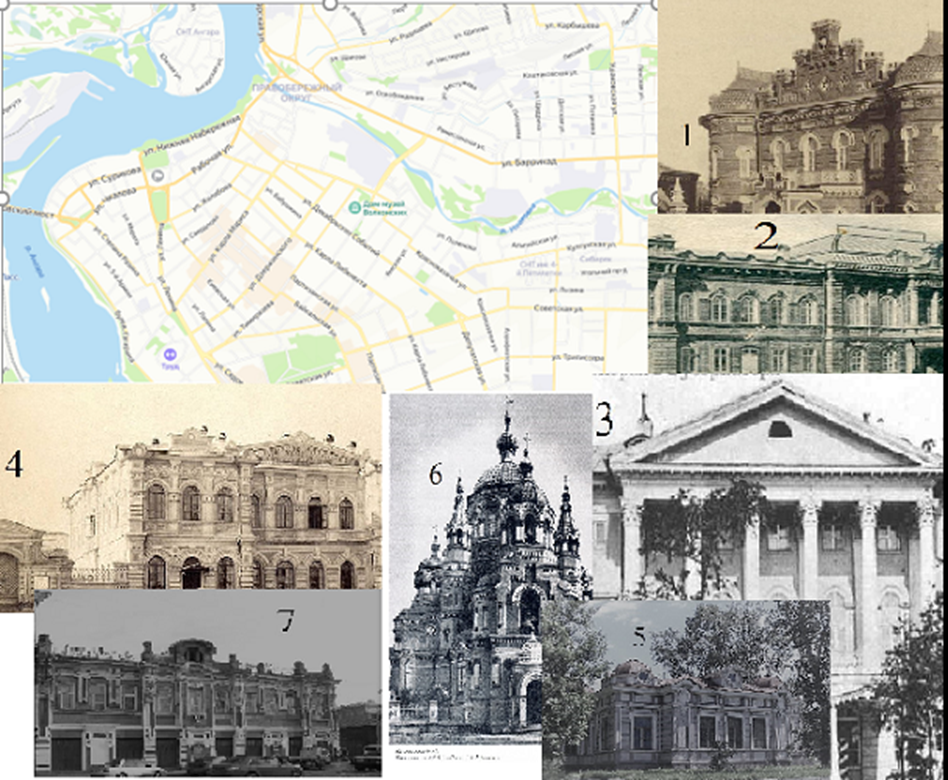 Карта печатается в формате А3. Фотографии находятся в папке «Иркутск»СтанцияКоличество набранных балловКоличество дополнительных балловПодпись ответственногоОстрожнаяИркутскаяГеральдическаяЮбилейная